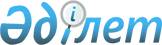 Об организации оплачиваемых общественных работ на 2011 год по Балхашскому району
					
			Утративший силу
			
			
		
					Постановление акимата Балхашского района Алматинской области от 11 марта 2011 года N 25. Зарегистрировано Управлением юстиции Балхашского района Департамента юстиции Алматинской области 28 марта 2011 года N 2-6-81. Утратило силу Постановлением акимата Балхашского района Алматинской области от 26 сентября 2016 года № 145      Сноска. Утратило силу Постановлением акимата Балхашского района Алматинской области от 26.09.2016 № 145.

      Примечание РЦПИ:

      В тексте сохранена авторская орфография и пунктуация.

      В соответствии со статьей 20 Закона Республики Казахстан "О занятости населения" и на основании Правил организации и финансирования общественных работ, утвержденных Постановлением Правительства Республики Казахстан от 19 июня 2001 года N 836 О мерах по реализации Закона Республики Казахстан от 23 января 2001 года "О занятости населения", акимат Балхашского района ПОСТАНОВЛЯЕТ:

      1. Организовать оплачиваемые общественные работы путем создания временных рабочих мест, согласно спроса и предложения.

      2. Утвердить перечень организации, виды, объемы и конкретные условия общественных работ, размеры оплаты труда участников и источники их финансирования согласно приложению.

      3. Признать утратившим силу постановление акимата Балхашского района N 9 от 12 февраля 2010 года " Об организации общественных работ на 2010 год" (зарегистрированное в реестре государственной регистрации нормативных правовых актов управления юстиции Балхашского района от 18 марта 2010 года N 2-6-67, опубликованное в газете "Балқаш өңірі" от 3 апреля 2010 года N 15).

      4. Контроль за выполнением настоящего постановления возложить на заместителя акима района Смагулова Сайрана Сейткемеловича.

      5. Настоящее постановление вступает в силу по истечении десяти календарных дней после дня их первого официального опубликования.

      

      11 марта 2011 года

 Перечень организаций виды, объемы и конкретные условия
общественных работ, размеры оплаты труда участников и источники
их финансирования на 2011 год
					© 2012. РГП на ПХВ «Институт законодательства и правовой информации Республики Казахстан» Министерства юстиции Республики Казахстан
				Аким района

Е. Кошанбеков

СОГЛАСОВАНО:

Начальник отдела по делам

обороны Балхашского района

Кошербаев Марат Женисович

11 марта 2011 года

Общественное объединение

Ассоциация женщин Балхашского

района "Акжунис"

Зикирова Гульнар Мукатаевна

11 марта 2011 года

Директор Балхашского филиала

Государственного архива

Алматинской области

Жылгалдиева Замзагуль Шоланбаевна

11 марта 2011 года

Первый секретарь председателя

Балхашского филиал НДП

"Нур Отан"

Демеукулова Зауреш Жумагалиевна

11 марта 2011 года

Начальник Балхашского

районного отделение АОФ ГЦВП

Жылгелдина Серикбала

11 марта 2011 года

Начальник Балхашского районного

филиала РГКП "Центр по

недвижимости по

Алматинской области"

Туймебаев Касымхан

Приложение к постановлению
акимата района N 25
11 марта 2011 года
"об организации общественных
работ на 2011 год"N

Перечень

организаций

Виды

обществен-

ных

работ

Объемы и

конкретные

условия

Размер оплаты

труда

участников

Источник

финан-

сирования

1

Отдел по

делам

обороны

Балхашского

района

Проведения

призывной

компании

Для организации

общественных работ

не могут быть

использованы

постоянные рабочие

места и вакансии,

предназначены

специально для

безработных;

предназначены для

работников, занятых

в режиме неполного

рабочего времени;

предоставляется

возможность

временного

трудоустройства

лицам, неимеющим

специального

образования;

возможность

организовать работы

на условиях

неполного рабочего

дня и по гибкому

графику; (5 дневный

неполный рабочий

день,

предусматриваются 2

выходных дня);

по режиму неполного

рабочего времени

(5-6 часов);

соблюдение техники

безопасности;

своевременная

выплата заработной

платы.

Минимальная

заработная плата

(15999

тенге),

определен-

ная Законом

Республики

Казахстан

Местный

бюджет

2

Балхашский

филиал

государс-

твенное

учреждение

государс-

твенный

архив

Алматинской

области

Восстанов-

ление

архива.

Подшивка,

связка и

нумерация

дел.

Для организации

общественных работ

не могут быть

использованы

постоянные рабочие

места и вакансии,

предназначены

специально для

безработных;

предназначены для

работников, занятых

в режиме неполного

рабочего времени;

предоставляется

возможность

временного

трудоустройства

лицам, неимеющим

специального

образования;

возможность

организовать работы

на условиях

неполного рабочего

дня и по гибкому

графику; (5 дневный

неполный рабочий

день,

предусматриваются 2

выходных дня);

по режиму неполного

рабочего времени

(5-6 часов);

соблюдение техники

безопасности;

своевременная

выплата заработной

платы.

Минимальная

заработная плата

(15999

тенге),

определен-

ная Законом

Республики

Казахстан

Местный

бюджет

3

Государс-

твенное

учреждение

Дом культуры

Помощь в

масштабных

мероприя-

тии

культур-

ного

назначения

Для организации

общественных работ

не могут быть

использованы

постоянные рабочие

места и вакансии,

предназначены

специально для

безработных;

предназначены для

работников, занятых

в режиме неполного

рабочего времени;

предоставляется

возможность

временного

трудоустройства

лицам, неимеющим

специального

образования;

возможность

организовать работы

на условиях

неполного рабочего

дня и по гибкому

графику; (5 дневный

неполный рабочий

день,

предусматриваются 2

выходных дня);

по режиму неполного

рабочего времени

(5-6 часов);

соблюдение техники

безопасности;

своевременная

выплата заработной

платы.

Минимальная

заработная плата

(15999

тенге),

определен-

ная Законом

Республики

Казахстан

Местный

бюджет

4

Балхашское

районное

отделение

Алматинского

областного

филиала

Государс-

твенного

центра по

выплате

пенсии

Помощь при

пере-

расчете,

оформлении

докумен-

тации

пособии и

пенсии

Для организации

общественных работ

не могут быть

использованы

постоянные рабочие

места и вакансии,

предназначены

специально для

безработных;

предназначены для

работников, занятых

в режиме неполного

рабочего времени;

предоставляется

возможность

временного

трудоустройства

лицам, неимеющим

специального

образования;

возможность

организовать работы

на условиях

неполного рабочего

дня и по гибкому

графику; (5 дневный

неполный рабочий

день,

предусматриваются 2

выходных дня);

по режиму неполного

рабочего времени

(5-6 часов);

соблюдение техники

безопасности;

своевременная

выплата заработной

платы.

Минимальная

заработная плата

(15999

тенге),

определен-

ная Законом

Республики

Казахстан

Местный

бюджет

5

Баканаский

с/о

Бакбактинс-

кий с/о

Бирликский

с/о

Миялинский

с/о

Берекенский

с/о

Акдалинский

с/о

Аккольский

с/о

Каройский

с/о

Куйганский

с/о

Жиделинский

с/о

Балатопарс-

кий с/о

Топарский

с/о

Желторангинс-

кий с /о

Акжарский

с/о

Кокталский

с/о

Экологичес-

кое

оздоровление

регионов

(озеленение

и благоус-

тройство

территории)

Уборка

территории

села,

населенных

пунктов и

предприятий,

восстанов-

ление

памятников,

уход за

монументами

славы

проведение

мелиоратив-

ных работ,

уход за

одинокими и

престарелыми,

работа

с инвалидами,

доставка

корреспон-

денции,

оказания

содействия

малообес-

печенным

семьям в

получении

пособии.

Помощь в

организации

масштабных

культурных

мероприятии

работа с

молодежью.

Для организации

общественных работ

не могут быть

использованы

постоянные рабочие

места и вакансии,

предназначены

специально для

безработных;

предназначены для

работников, занятых

в режиме неполного

рабочего времени;

предоставляется

возможность

временного

трудоустройства

лицам, неимеющим

специального

образования;

возможность

организовать работы

на условиях

неполного рабочего

дня и по гибкому

графику; (5 дневный

неполный рабочий

день,

предусматриваются 2

выходных дня);

по режиму неполного

рабочего времени

(5-6 часов);

соблюдение техники

безопасности;

своевременная

выплата заработной

платы.

Минимальная

заработная плата

(15999

тенге),

определен-

ная Законом

Республики

Казахстан

Местный

бюджет

6

Отдел

статистики

Балхашского

района

Опрос

обществен-

ного мнения,

помощь в

переписи

населения и

в подсчете

скотины

Для организации

общественных работ

не могут быть

использованы

постоянные рабочие

места и вакансии,

предназначены

специально для

безработных;

предназначены для

работников, занятых

в режиме неполного

рабочего времени;

предоставляется

возможность

временного

трудоустройства

лицам, неимеющим

специального

образования;

возможность

организовать работы

на условиях

неполного рабочего

дня и по гибкому

графику; (5 дневный

неполный рабочий

день,

предусматриваются 2

выходных дня);

по режиму неполного

рабочего времени

(5-6 часов);

соблюдение техники

безопасности;

своевременная

выплата заработной

платы.

Минимальная

заработная плата

(15999

тенге),

определен-

ная Законом

Республики

Казахстан

Местный

бюджет

7

Балхашский

филиал

Народной

демократи-

ческой

партий "НУР

Отан"

Работа в

период

предвыборных

компаний и

работа с

молодежью

Для организации

общественных работ

не могут быть

использованы

постоянные рабочие

места и вакансии,

предназначены

специально для

безработных;

предназначены для

работников, занятых

в режиме неполного

рабочего времени;

предоставляется

возможность

временного

трудоустройства

лицам, неимеющим

специального

образования;

возможность

организовать работы

на условиях

неполного рабочего

дня и по гибкому

графику; (5 дневный

неполный рабочий

день,

предусматриваются 2

выходных дня);

по режиму неполного

рабочего времени

(5-6 часов);

соблюдение техники

безопасности;

своевременная

выплата заработной

платы.

Минимальная

заработная плата

(15999

тенге),

определен-

ная Законом

Республики

Казахстан

Местный

бюджет

8

Государствен-

ное

учреждение

Районная

Сортировка и

реставрация книг

Для организации

общественных работ

не могут быть

использованы

постоянные рабочие

места и вакансии,

предназначены

специально для

безработных;

предназначены для

работников, занятых

в режиме неполного

рабочего времени;

предоставляется

возможность

временного

трудоустройства

лицам, неимеющим

специального

образования;

возможность

организовать работы

на условиях

неполного рабочего

дня и по гибкому

графику; (5 дневный

неполный рабочий

день,

предусматриваются 2

выходных дня);

по режиму неполного

рабочего времени

(5-6 часов);

соблюдение техники

безопасности;

своевременная

выплата заработной

платы.

Минимальная

заработная плата

(15999

тенге),

определен-

ная Законом

Республики

Казахстан

Местный

бюджет

9

Общественное

объединение

"Ассоциация

женщин

Балхашского

района

"Акжунис"

Социальная

поддержка и

повышение

правовой

грамотности

женщин

Для организации

общественных работ

не могут быть

использованы

постоянные рабочие

места и вакансии,

предназначены

специально для

безработных;

предназначены для

работников, занятых

в режиме неполного

рабочего времени;

предоставляется

возможность

временного

трудоустройства

лицам, неимеющим

специального

образования;

возможность

организовать работы

на условиях

неполного рабочего

дня и по гибкому

графику; (5 дневный

неполный рабочий

день,

предусматриваются 2

выходных дня);

по режиму неполного

рабочего времени

(5-6 часов);

соблюдение техники

безопасности;

своевременная

выплата заработной

платы.

Минимальная

заработная плата

(15999

тенге),

определен-

ная Законом

Республики

Казахстан

Местный

бюджет

10

Балхашский

районный

филиал РГКП

"Центр по

недвижимости

по

Алматинской

области"

Постановка

на учет и

нумерация

документации

недвижимости

Для организации

общественных работ

не могут быть

использованы

постоянные рабочие

места и вакансии,

предназначены

специально для

безработных;

предназначены для

работников, занятых

в режиме неполного

рабочего времени;

предоставляется

возможность

временного

трудоустройства

лицам, неимеющим

специального

образования;

возможность

организовать работы

на условиях

неполного рабочего

дня и по гибкому

графику; (5 дневный

неполный рабочий

день,

предусматриваются 2

выходных дня);

по режиму неполного

рабочего времени

(5-6 часов);

соблюдение техники

безопасности;

своевременная

выплата заработной

платы.

Минимальная

заработная плата

(15999

тенге),

определен-

ная Законом

Республики

Казахстан

Местный бюджет

